Add more cartoon atoms until they obey the Law of Conservation of Mass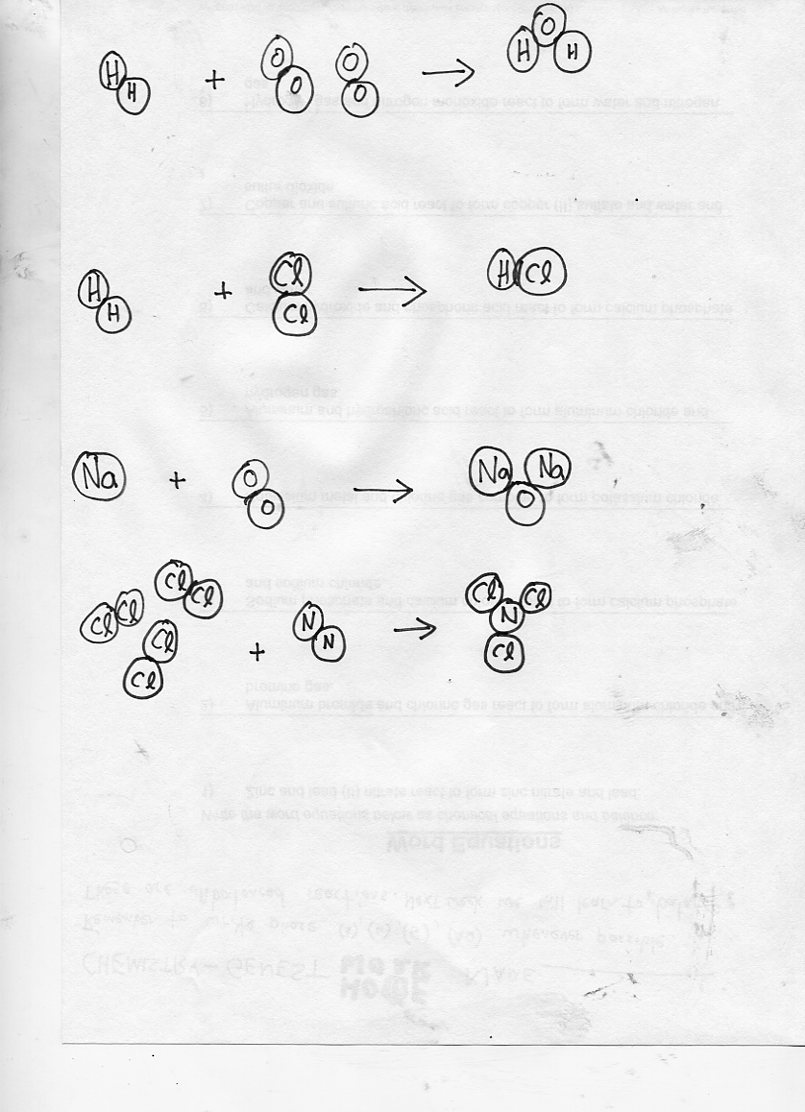 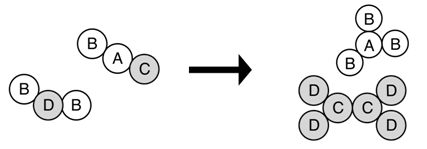 Rearranging AtomsData and Observations:1. 		  _____H2	+  	_____O2	 	_____ H2ODiagram:2. 		_____H2	+  	_____Cl2		_____ HClDiagram:3.	_____Na	   +  	_____O2		_____ Na2ODiagram:4. 	_____N2	+  	_____H2		_____ NH3Diagram:5. 		_____CH4	+	_____O2		_____CO2	+	_____H2ODiagram:iting reactions  that obey the Law of Conservation of MassCλeMis+ry: http://genest.weebly.com     Stop in for help every day at lunch and Tues &Thurs after school!Name_____________Period_____________Don’t continue until you get a stamp here →